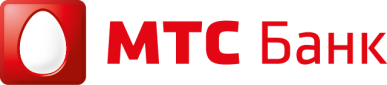 «УТВЕРЖДАЮ»Председатель Комитета по тендерам и закупкам___________________ О.Е. Маслов«__»________   20 ___ г.ЗАКУПОЧНАЯ ДОКУМЕНТАЦИЯпо  проведению открытогоЗАПРОСА ЦЕНна закупку услуг сопровождения и поддержки системы защиты от внешних атак на web приложения Imperva WAF для ПАО «МТС-Банк»Настоящая документация является неотъемлемой частью уведомления о проведении закупочной процедурыг. Москва
2018г.Оглавление1.Общие положения	32.Предмет закупки	33.Условия	44.Требования к подаче  Ценовых Предложений.	45.Подача Ценовых Предложений и их прием.	56.Подписание Договора	67. Противодействия нарушениям и мошенничеству……………………………………..68. Образцы основных форм документов, включаемых в предложение……………........89. Техническое задание…………………………………………………………………….....13Общие положенияОрганизатором закупки является ПАО «МТС-Банк» - юридический адрес: Российская Федерация, 115432, г. Москва, пр-т Андропова, 18, корп.1 (далее – Банк). Организатор закупки Уведомлением о проведении открытого запроса цен приглашает организации к участию в процедуре конкурентного запроса цен (далее – Запрос цен) на закупку услуг сопровождения и поддержки системы защиты от внешних атак на web приложения Imperva WAF для ПАО «МТС-Банк».Контактная информация организатора закупки: Адрес: г.Москва, пр-т Андропова, д.18 к.1Ответственный: Бороздина Ирина e-mail: zakupki@mtsbank.ruТелефон/факс: +7(495) 745-81-84 (доб. 1-3463)по организационным вопросам обращаться к контактному лицу организатора закупки.Правовой статус процедуры и документовЗапрос цен не является конкурсом, и его проведение не регулируется статьями 447—449 части первой Гражданского кодекса Российской Федерации. Данная процедура запроса цен также не является публичным конкурсом и не регулируется статьями 1057—1061 части второй Гражданского кодекса Российской Федерации. Таким образом, данная процедура запроса цен не накладывает на Организатора соответствующего объема гражданско-правовых обязательств.Опубликованное в соответствии с пунктом 1.1 Уведомление вместе с его неотъемлемым приложением – настоящей Документацией, не являются приглашением делать оферты и должны рассматриваться Участниками с учетом этого.Предмет закупки2.1.	Предметом закупки является наилучшее предложение на оказание сопровождения и поддержки системы защиты от внешних атак на web приложения Imperva WAF согласно требованиям настоящего Технического задания:Объем и качество услуг:  оказание услуг осуществляется в количестве и на условиях, установленных в Приложении № 1 (Техническое задание) к настоящей закупочной документации. Платежные условия договора: Без предоплаты: по Лоту 1 – 100 % после поставки сертификата на техническую поддержку. По Лоту 2 – равными частями ежеквартально по факту подписания Актов о выполненных работахУсловия расчетов: для обеспечения надлежащего исполнения сторонами платежных и связанных с ними обязательств по Договору, а также для осуществления расчетных операция по Договору в кратчайшие сроки и с минимальными транзакционными издержками, а также для минимизации риска несвоевременных платежей, неплатежей и/или утраты денежных средств сторон, в т.ч. вследствие возможной неблагонадежности или неплатежеспособности банков-корреспондентов, все платежи и расчеты сторон по Договору должны осуществляться через банковские счета сторон, открытые в ПАО «МТС-Банк».Место и срок исполнения обязательств Поставщика: Выполнение работ/оказание услуг осуществляется силами Поставщика на  территории ПАО «МТС-Банк» по следующему адресу: 115432, г. Москва, проспект Андропова, д.18, корп.1, ПАО «МТС-Банк» в установленный срок (в соответствии с периодом оказания услуг).2.2. Техническое задание	Настоящее Техническое задание содержит условия, критичные для данной Закупки. Предложения Участников должны быть оформлены в соответствии с Формами, приведенными в разделе 4 настоящей документации согласно данному Техническому заданию.	По своим параметрам услуга, предлагаемая к оказанию, должна соответствовать или превосходить характеристики и требования, указанные в Техническом задании, приложенном к настоящей документации. Условия Оплата будет осуществляться на следующих условиях: - Итоговая стоимость должна включать все налоги и сборы, предусмотренные законодательством РФ. Сумма закупки в рублях РФ с НДС (если применим).- Стоимость, указанная в Коммерческом предложении Поставщика, должна быть фиксирована на весь период действия договора (1 год).Требования к подаче Ценовых ПредложенийНе позднее чем до 18:00 (время московское)  26 августа 2018 г. Участники должны подготовить и загрузить на ЭТП: Анкету участника по форме и в соответствии с инструкциями, приведенными в настоящей Документации (Форма № 2, п.8.2).Скан-копию действующей лицензии ФСТЭК на деятельность по технической защите конфиденциальной информации.Письмо-подтверждение производителя (Imperva), подтверждающее статус  авторизованного партнера для оказания услуг по поддержке системы.Копию выписки из единого государственного реестра юридических лиц (получена не ранее, чем за 6 (шесть) месяцев до дня подачи предложения).Гарантийное письмо об открытии р/с в случае победы (см. «Условия расчётов» в п. 2.1 Закупочной документации).Копии учредительных документов.Справку об отсутствии решений органов управления организации или судебных органов о ликвидации или реорганизации организации или ареста ее имущества.Копию свидетельства о государственной регистрации.Копию свидетельства о постановке на учет в налоговом органе.Копии действующих лицензий на виды деятельности, связанные с выполнением Договора, с приложениями.Копии бухгалтерского баланса и отчета о прибылях и убытках (формы № 1, 2) за один предыдущий год и завершившийся отчетный период текущего года (необходимо предоставить по дополнительному запросу Банка).Иные документы, которые, по мнению Участника, подтверждают его соответствие требованиям, установленным настоящей закупочной документацией, с соответствующими комментариями, разъясняющими цель представления этих документов.Не позднее чем через сутки без учета выходных и праздничных дней после завершения процедуры сбора коммерческих предложений на ЭТП участники направляют:- подтверждение своего предложения в виде отчета-распечатки предложения (форма доступна на ЭТП);- заполненную Спецификацию по форме Приложения №1 к Техническому заданию.Документы, указанные в п. 4.1-4.2 должны быть подписаны лицом, имеющим право в соответствии с законодательством Российской Федерации действовать от лица Участника без доверенности, или уполномоченным лицом на основании доверенности. К документации следует приложить копию Решения/Протокола (или иное) о назначении Генерального директора (или иное) а так же Приказ о вступлении его/ее в должность. В случае подписания отчета распечатки на основании доверенности также следует предоставить копию Доверенности на право подписи подписанта Участника.Отказ от заявленных цен принимается только в письменном виде.Документы, указанные в п.4.2 и 4.4 настоящей Закупочной документации направляются на электронный адрес zakupki@mtsbank.ru.Участники направляют свою документацию, предусмотренную п. 4.2., по электронной почте в отсканированном виде (скан-копии в формате .pdf, сделанные с оригиналов документов), заархивированные в формате .rar. Размер сообщения не должен превышать 8 Мегабайт. Предложение должно быть действительным в течение трех месяцев с момента завершения сбора предложений.Разъяснение закупочной документации     Участники вправе обратиться к Организатору за разъяснениями настоящей закупочной документации. Запросы на разъяснение документации должны подаваться в письменной форме на адрес организатора закупки zakupki@mtsbank.ru.Организатор в разумный срок ответит на любой вопрос, в том числе запрос на проведение обследования объектов, который он получит не позднее, чем за 3 рабочих дня до начала срока подачи предложений (Раздел 5 настоящей Закупочной документации). Если, по мнению Организатора, ответ на данный вопрос будет интересен всем участникам, копия ответа (без указания источника запроса) будет направлена всем участникам, официально получившим настоящую документацию.Подача Ценовых Предложений и их приемСбор коммерческих предложений производится в электронной форме на электронной торговой площадке (далее ЭТП) http://utp.sberbank-ast.ru/AFK. Для участия в сборе коммерческих предложений в электронной форме с использованием ЭТП Участники регистрируются на ЭТП путем заполнения заявки на регистрацию http://utp.sberbank-ast.ru/AFK;Основное время проведения: «30» августа 2018 года с 10:00 до 11:00 (по московскому времени) – электронные торгиВремя для подачи первого предложения о цене составляет 1 (один) час. Сбор коммерческих предложений проводится с автоматической пролонгацией. Процедура продления: в случае поступления предложения, являющегося лучшим текущим предложением, время для подачи предложений продлевается на 10 (десять) минут с момента приема ЭТП каждого из таких предложений. Если в течение 10 (десяти) минут после предоставления лучшего текущего предложения не поступило следующее лучшее предложение, запрос цен автоматически, при помощи программных и технических средств ЭТП завершается.Начало и окончание времени проведения сбора коммерческих предложений в электронной форме с использованием ЭТП определяется по времени сервера http://utp.sberbank-ast.ru/AFK, на котором размещена электронная торговая площадка;Для корректного отображения информации рекомендуется использовать браузер Internet Explorer 8 версии и выше.Валюта выставляемых цен – Рубль РФ Единица измерения: услуга (на торгах выставляется общая стоимость услуг по ЛОТу1 и ЛОТу2)Шаг изменения (снижения) цены: – от 35 000 до 350 000 руб.Предельно допустимая (стартовая) цена – не задается.Подача предложений не на все ЛОТы не допускается.Участник вправе подать предложение, которое будет ниже его предыдущего предложения, без ограничения шага снижения ставки, в случае, если его предыдущее предложение не является текущим лучим предложением. Данный пункт действует при условии установления шага торгов (см. п. 5.10).Цены (тарифы) должны быть указаны в валюте указанной в п. 5.8, включая НДС (если применим) за единицу измерения.После закрытия процедуры сбора коммерческих предложений в электронной форме с использованием ЭТП никакие дополнительные коммерческие предложения рассматриваться не будут.Участие в процедуре сбора коммерческих предложений в электронной форме с использованием ЭТП для поставщиков бесплатное. Использование электронной цифровой подписи не требуется.Организатор оставляет за собой право отказать в рассмотрении предложений участников, если предложение не предоставлено участником в указанные в настоящей документации сроки.подписание Договора6.1.	Комитет по тендерам и закупкам  Банка принимает решение либо по определению Победителя, либо по проведению дополнительных этапов Запроса цен, либо по завершению данной процедуры Запроса цен без определения Победителя.6.2.	В случае если предложение какого-либо из участников окажется существенно лучше предложений остальных участников, и это предложение полностью удовлетворит организатора, организатор определит данного участника Победителем.6.3.	В случае если самое лучшее предложение не удовлетворит Организатора полностью, Комитет по тендерам и закупкам  вправе принять решение о проведении дополнительных этапов Запроса цен и внесении изменений в условия Запроса цен.6.4.	Если, по мнению Комитета по тендерам и закупкам, отсутствуют возможности для улучшения предложений участников и проведение дальнейших этапов бессмысленно,  Комитет по тендерам  и закупкам вправе принять решение о прекращении процедуры Запроса цен.6.5.	Решение о заключении договора по итогам проведенного запроса цен принимается Банком самостоятельно, по совокупности оценочных критериев участников запроса. При условии соответствия самого предложения условиям настоящего запроса цен, единственным критерием при отборе участников является наименьшая цена предложения.6.6. Договор между Банком и Победителем подписывается в течение 10 (десяти) рабочих дней с даты объявления о победе, при этом Банк окончательно подписывает договор, ставит на нем дату и возвращает один экземпляр Победителю закупочной процедуры.6.7.	Условия договора определяются в соответствии с требованиями Организатора и разделом 2 настоящего документа.6.8. Банк оставляет за собой право в момент заключения договора увеличивать или уменьшать объем предоставленных товаров/работ/услуг, изначально указанный в закупочной документации.Противодействие нарушениям и мошенничествуЛюбой участник Закупочной процедуры (в том числе – потенциальный), независимо от того, с какой компанией Группы АФК «Система» он работает или собирается работать, при обнаружении нарушений в процессе организации и проведения закупочных процедур, в том числе квалификации, выбора и/или дисквалификации контрагентов, имеет право подать обоснованную и объективную жалобу в Конфликтную комиссию по закупочной деятельности (далее – «Конфликтная комиссия»), заполнив соответствующую форму и отправив ее в отсканированном виде с приложением подтверждающих документов через раздел «Горячая Линия» на сайте http://www.sistema.ru/ .Порядок работы и компетенция Конфликтной комиссии определены в Положении о работе Конфликтной комиссии по закупочной деятельности ПАО АФК «Система». В компетенцию Конфликтной комиссии не входит определение условий заключаемых договоров или рассмотрение споров, связанных с их исполнением.Факт обращения в Конфликтную комиссию не может служить поводом для отказа в участии в последующих закупочных процедурах, признании победителем и/или заключении договоров.Образцы основных форм документов, включаемых в ПредложениеКоммерческое предложение (Форма №1)начало формыНА БЛАНКЕ УЧАСТНИКА
Коммерческое предложение от «___»____________ 20 ___ г. №__________	Изучив Уведомление о проведении процедуры запроса цен и приложенную Закупочную документацию, и принимая установленные в них требования и условия, ____________________________________________________________________________(Участник указывает наименование организации) предлагает поставку следующей продукции/выполнение работ / оказание услуг:	[Коммерческое предложение оформляется Участником согласно Приложению №1 (Техническому заданию) в соответствии с требованиями настоящей закупочной документации].	В стоимость настоящего Коммерческого предложения включены все затраты, налоги, пошлины, сборы и обязательные платежи согласно действующему законодательству Российской Федерации, а также все скидки.К настоящему предложению прилагаются следующие документы, подтверждающие соответствие предлагаемой нами продукции установленным требованиям: (Участник перечисляет приложения к предложению).Настоящее Предложение не имеет правовой статус оферты и действует до «____»______________ 20 ___ г.____________________________________(подпись, М.П.)____________________________________(фамилия, имя, отчество подписавшего, должность)конец формы8.1.1  Инструкции по заполнению Формы №1:1. Участник указывает дату и номер Предложения.2. Участник указывает свое фирменное наименование (в т.ч. организационно-правовую форму) и свой адрес.3. В коммерческом предложении описываются все позиции раздела 2.2.   Анкета Участника (Форма №2)начало формы	Приложение 1 к письму о подаче предложенияот «____»____________ 20 ___г. №__________	Анкета Участника____________________________________(подпись, М.П.)____________________________________(фамилия, имя, отчество подписавшего, должность)Я _____________________________________________ согласен  (согласна)      (фамилия, имя, отчество (если последнее имеется), адрес руководителя, главного бухгалтера, ответственного лица Участника, номер основного документа,      удостоверяющего личность, сведения о дате выдачи указанного документа и выдавшем органе) с обработкой (путем включения  в  соответствующие  базы  данных)  ПАО «МТС-Банк»   (адрес  местонахождения:  115432, г. Москва,  пр-т Андропова, д. 18, корп. 1) содержащихся в настоящей Анкете Участника моих персональных  данных  в целях:'- проверки Банком сведений, указанных в данной Анкете и приложениях к ней;- принятия Банком решения о заключении договора(ов);- предоставления информации организациям, уполномоченным (в силу закона, договора или любым иным образом) на проведение проверок и/или анализа деятельности Банка, а также на осуществление иных форм контроля за деятельностью Банка, для целей осуществления ими указанных действий;- предоставления информации акционерам, членам органов управления, дочерним компаниям (предприятиям) Банка, аффилированным, а также иным связанным с Банком лицам;- передачи информации и/или документов третьим лицам, которые по договору с Банком осуществляют услуги по хранению полученной Банком информации и/или документов;- проведения работ по автоматизации деятельности Банка и работ по обслуживанию средств автоматизации.  Данное согласие действует до даты его отзыва  мною  путем  направления  в  ПАО «МТС-Банк» письменного сообщения об указанном отзыве  в  произвольной  форме,  если иное не установлено законодательством Российской Федерации. ______________________    ______________________________________________    (личная подпись)   (инициалы, фамилия руководителя, главного бухгалтера, ответственного лица Участника)конец формыИнструкция по заполнению Формы №11. Участник указывает дату и номер предложения в соответствии с письмом о подаче предложения.2. Участник указывает свое фирменное наименование (в т.ч. организационно-правовую форму) и свой адрес.3. Участники должны заполнить приведенную выше таблицу по всем позициям. В случае отсутствия каких-либо данных указать слово «нет».4. В графе 8 «Банковские реквизиты…» указываются реквизиты, которые будут использованы при заключении Договора.5. Указанные в Анкете Участника физические лица путем заполнения соответствующих граф Анкеты	 Участника (соответствующие графы заполняются по количеству физических лиц - субъектов персональных данных) выражают свое согласие на обработку Публичным акционерным обществом "МТС-Банк" (далее по тексту  Банк, местонахождение Банка: 115432, Москва, пр-т Андропова, д. 18, корп. 1), их персональных данных. Под персональными данными Участника понимаются любые относящиеся к указанным в Анкете Участника физическим лицам сведения и информация на бумажных и/или электронных носителях, которые были или будут переданы в Банк Участником или поступили (поступят) в Банк иным способом. При этом под обработкой персональных данных понимаются действия (операции) с персональными данными, включая сбор, систематизацию, накопление, хранение, уточнение (обновление, изменение, проверка), использование, распространение/передачу, воспроизведение, электронное копирование, обезличивание, блокирование и уничтожение персональных данных.При этом обработка моих персональных данных Участника, в том числе трансграничная передача моих персональных допускается для следующих целей:'- в целях проверки Банком сведений, указанных в данной Анкете и приложениях к ней;- в целях принятия Банком решения о заключении договора(ов);- в целях предоставления информации организациям, уполномоченным (в силу закона, договора или любым иным образом) на проведение проверок и/или анализа деятельности Банка, а также на осуществление иных форм контроля за деятельностью Банка, для целей осуществления ими указанных действий;- в целях предоставления информации акционерам, членам органов управления, дочерним компаниям (предприятиям) Банка, аффилированным, а также иным связанным с Банком лицам;- в целях передачи информации и/или документов третьим лицам, которые по договору с Банком осуществляют услуги по хранению полученной Банком информации и/или документов;- в целях проведения работ по автоматизации деятельности Банка и работ по обслуживанию средств автоматизации.Не допускается публичное обнародование Банком моих персональных данных в средствах массовой информации, размещение в информационно телекоммуникационных сетях. Банк обязуется заключить с третьими лицами, которым будут предоставляться персональные данные, соглашения о конфиденциальности и неразглашении сведений.Участник уведомлен и согласен с тем, что данное согласие может быть отозвано путем направления Банку в письменной форме уведомления об отзыве согласия заказным письмом с уведомлением о вручении либо вручено лично под роспись уполномоченному представителю Банка.При этом Участник уведомлен о том, что отзыв согласия не лишает Банк права на обработку персональных данных Участника в целях исполнения договора, использования информации в качестве доказательств в судебных разбирательствах и в иных случаях, установленных законодательством РФ.Настоящее согласие действует до истечения 5 (Пяти) лет с момента прекращения действия последнего из договоров, заключенных между Участником и Банком. По истечении указанного срока действие Согласия считается продленным на каждые следующие 5 (Пять) лет при условии отсутствия у Банка сведений о его отзыве. Приложение №1К Закупочной документацииТЕХНИЧЕСКОЕ ЗАДАНИЕна приобретение сопровождения и поддержки системы защиты от внешних атак на web приложения Imperva WAFПредмет  закупки:Предметом закупки является:		- 	Лот 1: Техническая поддержка системы защиты от внешних атак на web приложения Imperva WAF (период оказания услуг: с 18.09.2018 г. по 31.12.2019 г.)-	Лот 2: Услуги по поддержке системы защиты от внешних атак в режиме 24/7/365 (период оказания услуг: с 01.01. по 31.12.2019 г.)Требования к выполнению работ/оказанию услуг:Лот 1:Состав услуг:В рамках предоставления технической поддержки системы защиты от внешних атак на web приложения Imperva WAF Исполнитель должен предоставить:Сертификаты на техническую поддержку и обновления системы от ВендораЛот 2:Состав услуг: В рамках поддержки системы защиты от внешних атак в режиме 24х7х365 Исполнитель должен предоставлять следующий комплекс услуг:Консультации по проблемам;Сопровождение обновлений;Консультации по функционалу;Базовые консультации по политикам;Удаленная диагностика;Аварийный выезд.Метрики оказания услуг Детальное описание оказываемых услуг Услуга «Консультации по проблемам» Описание услуги – Исполнитель консультирует Заказчика по проблемам в работе Системы.Обязанности Исполнителя:Исполнитель оценивает достаточность предоставленных данных для продолжения диагностики. При недостаточности информации формирует набор рекомендаций/инструкций по сбору дополнительной диагностической информации.Исполнитель выполняет анализ предоставленной информации и локализацию причин возникновения проблемы.Исполнитель при необходимости инициирует запрос в техническую поддержку производителя, в случае наличии соответствующего контракта.Исполнитель при необходимости разрабатывает и согласовывает с Заказчиком план решения проблемы.Исполнитель выдает рекомендации и инструкцию по устранению проблемы в работе Системы.Исполнитель верифицирует состояние Системы по завершению решения проблемы.Границы работРаботы в рамках услуги выполняются посредством коммуникаций по телефону и электронной почты.Услуга «Сопровождение обновлений».Описание услуги – Исполнитель консультирует Заказчика по вопросам обновления Системы.Обязанности Исполнителя:Исполнитель оценивает возможность и необходимость проведения обновления Системы. По итогам анализа Заказчику предоставляется информация о новой версии, в том числе:Исправленные в ней критичные дефекты, актуальные для архитектуры Системы Заказчика.Изменения в основных принципах функционирования Системы и ее политик.Краткое описание нового функционала, доступного Заказчику согласно его комплекту лицензий.Краткое описание нового функционала, требующего расширения состава лицензий или продукта.Общее заключение о целесообразности проведения обновления Системы.В случае если по итогам анализа информации о новой версии Заказчиком принято решение об обновлении Системы, Исполнитель формирует детальный план обновления Системы, содержащий в себе этапы и длительности потенциального простоя Системы и техническое описание проводимых работ.Исполнитель оказывает консультации Заказчику в процессе выполнения плана обновления.Исполнитель верифицирует состояние Системы по завершению процесса обновления.Границы работ в рамках сопровождения обновления: Исполнитель осуществляет сопровождение обновления, если не требуется изменений архитектуры, состава лицензий или аппаратных компонентов Системы. Работы в рамках услуги выполняются посредством коммуникаций по телефону и электронной почты.Если в процессе обновления происходит сбой функционирования Системы, Исполнитель участвует в устранении проблемы согласно обязательствам программы сервисного обслуживания.Услуга «Консультации по функционалу». Описание услуги – Исполнитель консультирует Заказчика по функционалу Системы.Обязанности Исполнителя:Исполнитель оценивает достаточность предоставленных данных для обработки запроса. При недостаточности информации формирует набор вопросов/инструкций по сбору дополнительной диагностической информации.Исполнитель выполняет анализ предоставленной информации и выработку базового технического решения.Исполнитель при необходимости инициирует запрос в техническую поддержку производителя, в случае наличии соответствующего контракта.Исполнитель информирует Заказчика о возможности технической реализации функционала, с предоставлением базовых рекомендации по его применению и указанием описывающих его разделов документации (при необходимости).В случае если применение рекомендаций Заказчиком не завершается успехом, Исполнитель выполняет диагностику выполненных работ и выявление причин отклонения поведения Системы от штатного. Границы работ в рамках консультаций по функционалу: Работы в рамках услуги выполняются посредством коммуникаций по телефону и электронной почты.В случае если проблема в настройке функционала связана с взаимодействием Системы с внешними ресурсами, Исполнитель не осуществляет сбор и анализ диагностикой информации со смежных систем.Услуга «Консультации по политикам».Описание услуги – Исполнитель консультирует Заказчика по политикам Системы.Обязанности Исполнителя:Исполнитель оценивает достаточность предоставленных данных для обработки запроса. При недостаточности информации формирует набор вопросов/инструкций по сбору дополнительной диагностической информации.Исполнитель выполняет анализ предоставленной информации и проверку базовой реализации политик.Исполнитель при необходимости инициирует запрос в техническую поддержку производителя, в случае наличии соответствующего контракта.Исполнитель информирует Заказчика о возможности технической реализации политики, с предоставлением базовых рекомендаций по их реализации и указанием описывающих его разделов документации (при необходимости).В случае если применение рекомендаций Заказчиком не завершается успехом, Исполнитель выполняет диагностику выполненных работ и выявление причин отклонения поведения Системы от штатного. Границы работ в рамках консультаций по политикам: Работы в рамках услуги выполняются посредством коммуникаций по телефону и электронной почты.Исполнитель не осуществляет воспроизведение политики Заказчика и стендирование предложенного решения с учетом внутренней логики текущей структуры политики. Услуга «Удаленная диагностика». Описание услуги – Исполнитель использует предоставляемый Заказчиком удаленный доступ для углубленной диагностики проблем и выдачи рекомендаций по их устранению.	Обязанности Исполнителя:Исполнитель оценивает достаточность предоставленных данных для продолжения диагностики удаленно.Исполнитель проверяет корректность осуществления удаленного доступа.Исполнитель осуществляет сбор диагностики, требуемый для локализации проблемы.В случае если сбор диагностики сопряжен с изменением производительности Системы и/или изменением состояния доступности одного или нескольких сервисов Системы, Исполнитель обязан согласовать данные работы с Заказчиком, указав ему планируемый простой в работе Системы.По завершению диагностики Исполнитель предоставляет Заказчику информацию о ее результатах и требуемых действиях по устранению проблемы. Границы работ в рамках удаленной диагностики: В случае если проблема в работе связана с взаимодействием Системы с внешними ресурсами, Исполнитель осуществляет удаленный сбор диагностики только в рамках обслуживаемой Системы.В случае если проблема в работе носит «плавающий» характер (воспроизводится нерегулярно) и не существует технической возможности провести автоматический сбор диагностики при ее возникновении, Исполнитель оставляет за собой право предоставления Заказчику инструкции по сбору требуемой информации самостоятельно при повторении проблемы в целях оптимизации времени решения проблемы.Услуга «Аварийный выезд».	Описание услуги – специалист Исполнителя осуществляет выезд на площадку Заказчика для проведения работ по диагностике проблемы и восстановлению работоспособности комплекса.	Обязанности Исполнителя:Исполнитель оценивает достаточность предоставленных данных для определения критичности проблемы и локализации ее источника.Специалист Исполнителя по прибытию на площадку проводит комплекс работ по диагностике и восстановлению работоспособности Системы.В случае если сбор диагностики сопряжен с изменением производительности Системы и/или изменением состояния доступности одного или нескольких сервисов Системы, Исполнитель обязан согласовать данные работы с Заказчиком, указав ему планируемый простой в работе Системы.По завершению восстановления работоспособности Системы Исполнитель предоставляет Заказчику информацию о ее результатах и требуемых действиях по устранению проблемы. Границы работ в рамках аварийного выезда: Аварийный выезд производится только по заявкам с уровнем критичности «Срочно» и «Очень срочно».Аварийный выезд осуществляется в часы обслуживания, предусмотренные программой сервисного обслуживания. В случае если в рамках аварийного выезда удалось восстановить общую работоспособность Системы, то дальнейшая работа по запросу может продолжаться в рамках удаленных работ: электронная почта, телефонные консультации или удаленный доступ (в случае если он регламентирован условиями сервисного обслуживания).Порядок взаимодействия сторонУровни критичностиПри размещении запроса на обслуживание Заказчик должен руководствоваться следующими критериями при назначении уровня критичности:- ОЧЕНЬ СРОЧНО: Для запросов администрирования – изменение в конфигурации Системы, позволяющее избежать серьезного сбоя в работе или потери в функционировании Системы. Для инцидентов работоспособности – ошибка в работе компонентов Системы, приводящая к отказу или потере в функционировании Системы, способная привести к остановке или к снижению производительности бизнес-процессов Заказчика и не имеющая никакого временного решения.- СРОЧНО: Для запросов администрирования – изменение в конфигурации Системы, обусловленное существующими бизнес-процессами и задачами Заказчика. Для инцидентов работоспособности – ошибка в работе компонентов Системы, которая отчасти затрагивает бизнес-процессы Заказчика.- НЕКРИТИЧНО: Для запросов администрирования – изменение в конфигурации Системы, связанное с работой компонентов Системы или касающееся эксплуатационной документации на Систему (компоненты Системы), никак не влияющее на бизнес-процессы Заказчика или доступность и функционирование Системы. Для инцидентов работоспособности и консультаций – вопросы или ошибки, связанные с работой компонентов Системы или касающиеся эксплуатационной документации на Систему (компоненты Системы), никак не влияющие на бизнес-процессы Заказчика. Исполнитель по согласованию с Заказчиком может снизить уровень критичности заявки:после предоставления Исполнителем временного решения проблемы (work around);после завершения диагностики и локализации ошибки.5. Цель проведения работЦелью проведения работ является поддержание работоспособности Системы обеспечения информационной безопасности Банка, снижение рисков информационной безопасности, а также выполнение требований регуляторов. 6. Платежные условия договора:6.1. Оплата осуществляется Заказчиком По Лоту 1 – 100 % после поставки сертификата на техническую поддержкуПо Лоту 2 – равными частями ежеквартально по факту подписания Актов о выполненных работах6.2. Стоимость договора должна включать:все налоги и сборы, предусмотренные законодательством РФ6.3 Условия расчетовДля обеспечения надлежащего исполнения сторонами платежных и связанных с ними обязательств по Договору, а также для осуществления расчетных операция по Договору в кратчайшие сроки и с минимальными транзакционными издержками, а также для минимизации риска несвоевременных платежей, неплатежей и/или утраты денежных средств сторон, в т.ч. вследствие возможной неблагонадежности или неплатежеспособности банков-корреспондентов, все платежи и расчеты сторон по Договору должны осуществляться через банковские счета сторон, открытые в ПАО «МТС-Банк».7. Условия выполнения работ/оказания услуг:7.1  Выполнение работ/оказание услуг осуществляется силами Поставщика на  территории ПАО «МТС-Банк» по следующему адресу: 115432, г. Москва, проспект Андропова, д.18, корп.1, ПАО «МТС-Банк» в установленный срок.7.2  По факту выполнения работ/оказания услуг Поставщик передает комплект документов на данную продукцию: акт передачи сертификата на ПО, акт исполнения работ/услуг, счет-фактуру на работы/услуги, счет на оплату работ/услуг. 7.3 Поставщик обязан исправить работы/оказанные услуги, не соответствующие требованиям по качеству, в срок не более 5 календарных дней с момента получения Акта недостатков по качеству, рекламаций, дефектной ведомости и/или прочих аргументированных документов-претензий от Банка.8. Гарантийные обязательства Исполнителя:Исполнитель гарантирует, что стоимость услуг в предложении окончательна и остается неизменной в течение всего срока действия договора.Плановые и неплановые исправления ПО (сервисные релизы и патчи) поставляются «как есть», Поставщик не дает никаких гарантий на их использование и производительность, включая коммерческое качество, интеграцию и пригодность для определенных целей.9. Специальные требования к Поставщику/подрядчику:Поставщик должен иметь действующую лицензию ФСТЭК на деятельность по технической защите конфиденциальной информации (приложить к КП подтверждение).Поставщик должен являться авторизованным партнером производителя (Imperva) для оказания услуг по поддержке системы (письмо-подтверждение приложить к КП).Спецификация №1 к Техническому заданиюЛОТ 1ЛОТ 2№ п/пНаименованиеСведения об Участнике1Организационно-правовая форма и фирменное наименование Участника2Учредители (перечислить наименования и организационно-правовую форму или Ф.И.О. всех учредителей)3Свидетельство о внесении в Единый государственный реестр юридических лиц / индивидуальных предпринимателей (дата и номер, кем выдано)4ИНН Участника5Юридический адрес6Фактический адрес7Филиалы: перечислить наименования и почтовые адреса8Банковские реквизиты (наименование и адрес банка, номер расчетного счета Участника в банке, телефоны банка, прочие банковские реквизиты): указать все кредитные организации, в которых открыты счета Участнику9Телефоны Участника (с указанием кода города)10Факс Участника (с указанием кода города)11Адрес электронной почты Участника, адрес вэб-сайта Участника, если имеется12Фамилия, Имя и Отчество руководителя Участника, имеющего право подписи согласно учредительным документам Участника, с указанием должности и контактного телефона, серии, номера паспорта, а также кем и когда был выдан данный документ (или предоставление ксерокопии паспорта, содержащей запрашиваемые данные)13Фамилия, Имя и Отчество главного бухгалтера Участника, с указанием серии, номера паспорта, а также кем и когда был выдан данный документ (или предоставление ксерокопии паспорта, содержащей запрашиваемые данные)14Фамилия, Имя и Отчество ответственного лица Участника с указанием должности и контактного телефона15Дополнительная информацияДополнительная информация15.1Основные направления деятельности вашей организации15.2Использует ли ваша организация посредников при осуществлении хозяйственных операций?15.3Были ли претензии со стороны налоговых органов к вашей организации за последние 2 года?NoНаименование/описаниеКодК-во1M110 Management Server - 1 Year Standard SupportSS-M11-R-SL012X1010 Web Application Firewall - 1 Year Standard SupportSS-WAF-X11-R-SL023X1010 Web Application Firewall Passive HA / Test Environment Use,Annual Standard SupportSS-WAF-X11-P-R-SL024ThreatRadar Reputation Services for X1000/X1010/V1000 Annual SubscriptionTRS-10-TR025ThreatRadar Reputation Services for X1000/X1010/V1000, Passive HA / Test Environment Use Annual SubscriptionTRS-10-P-TR021Поддержка системы защиты от внешних атак в режиме 24/7/365 "24х7х365 в течение 1 годаНаименованиеЗначениеВремя обслуживания24*7 Круглосуточно 7 дней в неделюВремя реагирования на запросы 1/2/6 часов в зависимости от критичностиNoНаименование/описаниеКодК-воСтоимость за единицу, руб.  с НДСИтоговая стоимость, руб. с НДС1M110 Management Server - 1 Year Standard SupportSS-M11-R-SL012X1010 Web Application Firewall - 1 Year Standard SupportSS-WAF-X11-R-SL023X1010 Web Application Firewall Passive HA / Test Environment Use,Annual Standard SupportSS-WAF-X11-P-R-SL024ThreatRadar Reputation Services for X1000/X1010/V1000 Annual SubscriptionTRS-10-TR025ThreatRadar Reputation Services for X1000/X1010/V1000, Passive HA / Test Environment Use Annual SubscriptionTRS-10-P-TR02№Наименование/описаниеИтоговая стоимость, руб. с НДС1Поддержка системы защиты от внешних атак в режиме 24/7/365 "24х7х365 в течение 1 года